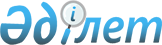 О внесении изменения в позицию 31 раздела II плана разработки технических регламентов Евразийского экономического союза и внесения изменений в технические регламенты Таможенного союза
					
			Утративший силу
			
			
		
					Решение Совета Евразийской экономической комиссии от 22 февраля 2019 года № 10. Утратило силу решением Совета Евразийской экономической комиссии от 23 апреля 2021 года № 57.
      Сноска. Утратило силу решением Совета Евразийской экономической комиссии от 23.04.2021 № 57 (вступает в силу по истечении 30 календарных дней с даты его официального опубликования).
      В соответствии с пунктом 3 Порядка разработки, принятия, изменения и отмены технических регламентов Евразийского экономического союза, утвержденного Решением Совета Евразийской экономической комиссии от 20 июня 2012 г. № 48, пунктом 3 Протокола о техническом регулировании в рамках Евразийского экономического союза (приложение № 9 к Договору о Евразийском экономическом союзе от 29 мая 2014 года) и пунктом 31 приложения № 1 к Регламенту работы Евразийской экономической комиссии, утвержденному Решением Высшего Евразийского экономического совета от 23 декабря 2014 г. № 98, Совет Евразийской экономической комиссии решил:     
      1. Позицию 31 раздела II плана разработки технических регламентов Евразийского экономического союза и внесения измененийв технические регламенты Таможенного союза, утвержденного Решением Совета Евразийской экономической комиссии от 1 октября 2014 г. № 79, изложить в следующей редакции:   
      2. Настоящее Решение вступает в силу по истечении 30 календарных дней с даты его официального опубликования.    
      Члены Совета Евразийской экономической комиссии:    
					© 2012. РГП на ПХВ «Институт законодательства и правовой информации Республики Казахстан» Министерства юстиции Республики Казахстан
				
"31. О безопасности взрывчатых веществ и изделий на их основе (ТР ТС 028/2012) (изменения № 1 в части уточнения отдельных требований технического регламента по результатам практики его применения)  
Российская Федерация
государства-члены
III квартал 2020 г.
27".
От Республики Армения

От Республики Беларусь

От Республики Казахстан

От КыргызскойРеспублики

От Российской Федерации

М. Григорян

И. Петришенко

А. Мамин

Ж. Разаков

А. Силуанов
